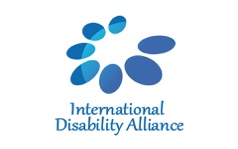 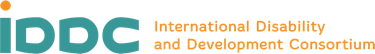 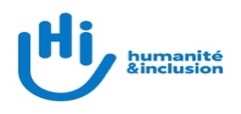 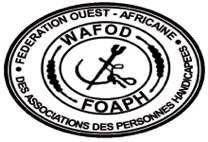 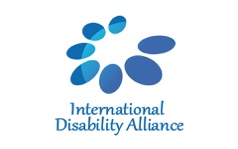 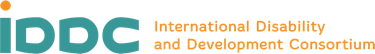 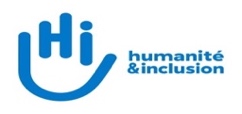 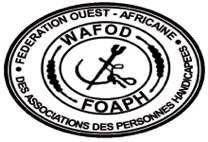 Bridge CRPD-SDGs Module 1 Afrique de l’OuestAgenda provisoireDu 2 au 8 Novembre 2019Hotel Noom, Niamey, Niger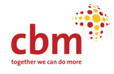 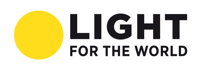 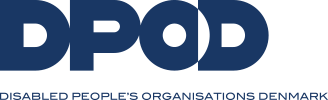 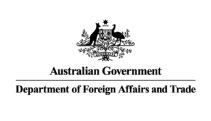 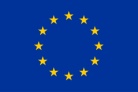 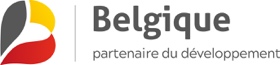 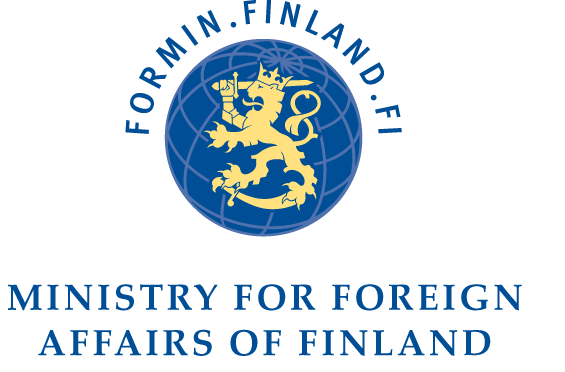 Ce cycle Bridge CRPD-SDGs est réalisé avec le soutien de la Fédération Ouest-Africaine des Associations de Personnes Handicapées (FOAPH) et d’Humanité et Inclusion (HI) à travers un financement de l’Union Européenne ; de DPOD, de CBM, de LFTW, de la Coopération belge au Développement, et d’IDA, à travers DFAT et MOFA Finlande. 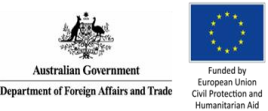 1 Nov - Vendredi2 Nov - Samedi3 Nov - Dimanche4 Nov - Lundi5 Nov - Mardi5 Nov - Mardi6 Nov - Mercredi7 Nov - Jeudi8 Nov - Vendredi9.00-09.30INTRODUCTIONOuverture,Ordre du jour, attente, règles, participants…Révision des articles de la CDPH « 5min, 1 article »Révision des articles de la CDPH « 5min, 1 article »Révision des articles de la CDPH « 5min, 1 article »Révision des articles de la CDPH « 5min, 1 article »Révision des articles de la CDPH « 5min, 1 article »Révision des articles de la CDPH « 5min, 1 article »Révision des articles de la CDPH « 5min, 1 article »9.3010.45Réunion de préparation Équipe facilitateursINTRODUCTIONOuverture,Ordre du jour, attente, règles, participants…Non-discrimination etl’égalité des chancesAccès, accessibilité et aménagement raisonnable Étude de casObligations des États vis à vis the CRPD (Art 4)Obligations des États vis à vis the CRPD (Art 4)Préparation en groupeÉducation inclusive(Art 24)Récapitulation groupes9.3010.45Réunion de préparation Équipe facilitateursINTRODUCTIONOuverture,Ordre du jour, attente, règles, participants…Non-discrimination etl’égalité des chancesAccès, accessibilité et aménagement raisonnable Étude de casObligations des États vis à vis the CRPD (Art 4)Obligations des États vis à vis the CRPD (Art 4)Préparation en groupeSituations de risque et situations d’urgence humanitaire (Art 11)Mouvement des personnes handicapées inclusif et conforme à la CDPH11.1512.30Réunion de préparation Équipe facilitateursApproche du handicap basé sur les droits de l’hommeNon-discrimination etl’égalité des chancesAccès, accessibilité et aménagement raisonnable Étude de casObligations des États vis à vis the CRPD (Art 4)Obligations des États vis à vis the CRPD (Art 4)Préparation en groupeSituations de risque et situations d’urgence humanitaire (Art 11)Mouvement des personnes handicapées inclusif et conforme à la CDPHDéjeunerDéjeunerDéjeunerDéjeunerDéjeunerDéjeunerDéjeunerDéjeunerDéjeuner14.0015.3014.00 a 17.00 –(Simultanément)
(Groupes des personnes sourdes, avec handicap intellectuel et avec handicap psychosocial)Jeu de la vieRévision des articles de la CDPH « 5min, 1 article » Révision des articles de la CDPH « 5min, 1 article » Temps libre pour le/as participantsTemps libre pour le/as participantsRévision des articles de la CDPH  5min, 1 art.Révision des articles de la CDPH  5min, 1 art.Présentation du Module 2  14.0015.3014.00 a 17.00 –(Simultanément)
(Groupes des personnes sourdes, avec handicap intellectuel et avec handicap psychosocial)Jeu de la vieL’égalité entre les hommes et les femmesRecap des principes Temps libre pour le/as participantsTemps libre pour le/as participantsTravail et emploi (Art 27)Access à la justice(Art 13)Présentation du Module 2  15.4517.1514.00 a 17.00 –(Simultanément)
(Groupes des personnes sourdes, avec handicap intellectuel et avec handicap psychosocial)La participation et l’intégration pleines et effectives à la sociétéL’accessibilitéRecap des principes Temps libre pour le/as participantsTemps libre pour le/as participantsTravail et emploi (Art 27)Access à la justice(Art 13)ÉvaluationClôture15.4517.1514.00 a 17.00 –(Simultanément)
(Groupes des personnes sourdes, avec handicap intellectuel et avec handicap psychosocial)La participation et l’intégration pleines et effectives à la sociétéL’accessibilitéAgenda 2030 Temps libre pour le/as participantsTemps libre pour le/as participantsNiveau de vie adéquate et protection sociale (Art 28)Autonomie de vie et inclusion dans la société  (Art 19)ÉvaluationClôture17.3018.00Feedback, commentaires en petit groupesFeedback, commentaires en petit groupesFeedback, commentaires en petit groupesFeedback, commentaires en petit groupesFeedback, commentaires en petit groupes Feedback, commentaires en petit groupes Feedback, commentaires en petit groupes 